  1.  Check service information and determine when the vehicle manufacturer recommends	     the installation of an additional filter in the refrigerant system.  __________________		__________________________________________________________________		__________________________________________________________________  2.  Check aftermarket information and determine when an additional filter is                  recommended to be installed.  _______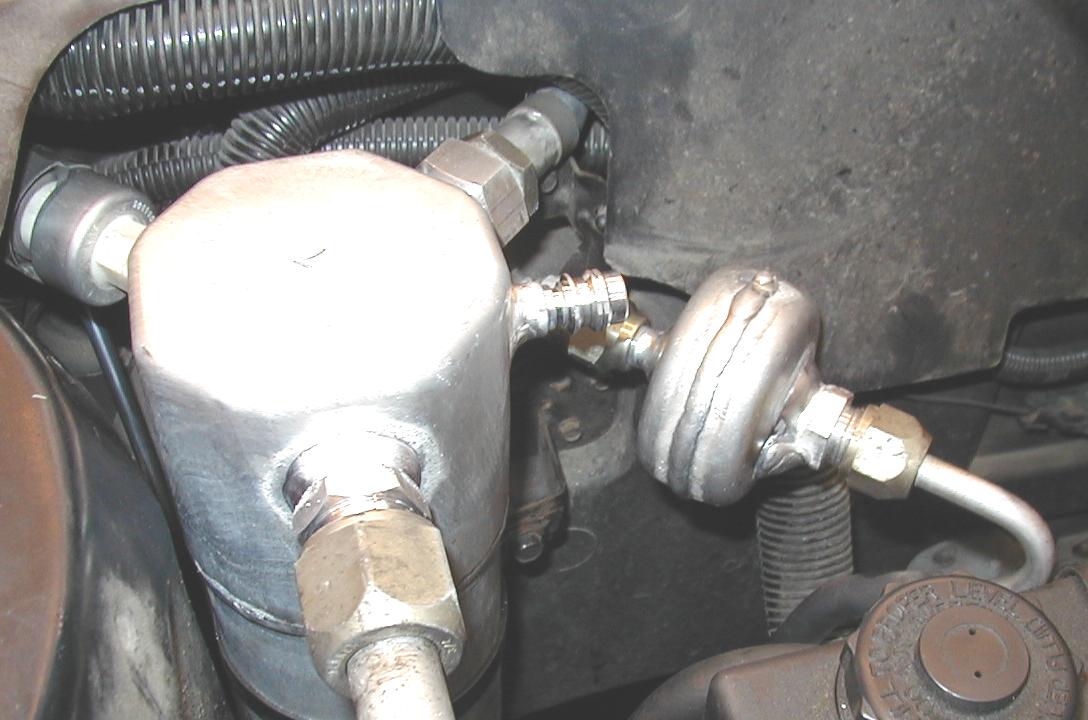 		____________________________		____________________________		____________________________		____________________________		____________________________		____________________________  3.  Where is an additional filter installed?  (describe the location) ___________________		__________________________________________________________________  4.  Why is the filter installed in this location? ___________________________________		__________________________________________________________________		__________________________________________________________________  5.  What was the needed action? _____________________________________________		__________________________________________________________________		__________________________________________________________________